         DEEPANSHdeepanshsaxena1@gmail.com 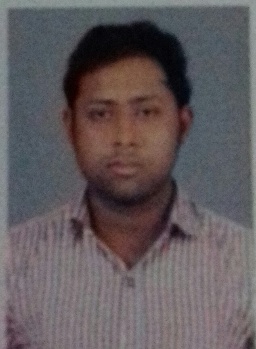 Mob.7037329333CAREER OBJECTIVE : I would like to be a part of a company like your where I will utilise my subject knowledge into practical fieldPROFESSIONAL QUALIFICATION:Pursuing MBA (2015-2017)from AKTU universitySpecialization financeMinor in HrACADEMIC QUALIFICATIONS :B.com passed from mjpru in 2015Intermediate passed from CBSE. Board 2012High school from CBSE board in 2010INTERNSHIP:Two month internship in sharekhan Pvt. Ltd in finance at bareillyTECNICAL SKILLS:MS officeBasic knowledge of tally 9.ERPPERSONAL INFORMATION:Father’s name                      :            Mr Mukesh SaxenaDate of birth                        :             16-10-1994Gender                            :            MaleReligion                           :         HinduMarital Status               :        Unmarried Nationality                     :         IndianLanguage known          :       Hindi & EnglishHobbies                         :        Travelling and lisning musicStrength                        : confidence & hardworkAddress              :   706.prem nagar vishnupuri gali no.1 bareilly   u.pDECLARATION :I declare that all the above particulars are true, complete and  correct to the best of my knowledge and beliefDATEPLACE                                                                          DEEPANSH